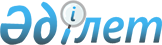 Көшірме жасауға немесе басып шығаруға жұмсалатын нақты шығындардың мөлшерін және оларды ақпарат иеленушіге төлеу тәртібін, сондай-ақ халықтың әлеуметтік жағынан осал топтарын көшірме жасауға немесе басып шығаруға жұмсалатын шығындарды төлеуден босату тәртібін бекіту туралы
					
			Күшін жойған
			
			
		
					Қазақстан Республикасы Үкіметінің 2015 жылғы 31 желтоқсандағы № 1176 қаулысы. Күші жойылды - Қазақстан Республикасы Үкіметінің 2023 жылғы 28 шiлдедегi № 620 қаулысымен
      Ескерту. Күші жойылды - ҚР Үкіметінің 28.07.2023 № 620 (алғашқы ресми жарияланған күнінен кейін күнтізбелік он күн өткен соң қолданысқа енгізіледі) қаулысымен.
      "Ақпаратқа қол жеткізу туралы" Қазақстан Республикасының Заңы 6-1-бабының 5) тармақшасына сәйкес Қазақстан Республикасының Үкіметі ҚАУЛЫ ЕТЕДІ:
      Ескерту. Кіріспе жаңа редакцияда - ҚР Үкіметінің 26.10.2022 № 850 (алғашқы ресми жарияланған күнінен кейін күнтізбелік он күн өткен соң қолданысқа енгізіледі) қаулысымен.


      1. Қоса беріліп отырған көшірме жасауға немесе басып шығаруға жұмсалатын нақты шығындардың мөлшерін және оларды ақпарат иеленушіге  төлеу тәртібін, сондай-ақ халықтың әлеуметтік жағынан осал топтарын көшірме жасауға немесе басып шығаруға жұмсалатын шығындарды төлеуден босату тәртібі бекітілсін.
      2. Осы қаулы алғашқы ресми жарияланған күнінен бастап қолданысқа енгізіледі. Көшірме жасауға немесе басып шығаруға жұмсалатын нақты шығындардың мөлшерін және оларды ақпарат иеленушіге төлеу тәртібін, сондай-ақ халықтың әлеуметтік жағынан осал топтарын көшірме жасауға немесе басып шығаруға жұмсалатын шығындарды төлеуден босату тәртібі
Нақты шығындардың мөлшері
      1. Сұрау салынатын құжаттардың және (немесе) материалдардың көшірмелерін жасауға жұмсалатын шығындарды ақпарат пайдаланушы мынадай мөлшерде төлейді:
      сұрау салынатын ақпарат А4 пішімінде ұсынылған жағдайда – сұрау салынатын ақпараттың әрбір парағы үшін айлық есептік көрсеткіштің 0,1 %-ы;
      сұрау салынатын ақпарат А3 пішімінде ұсынылған жағдайда – сұрау салынатын ақпараттың әрбір парағы үшін айлық есептік көрсеткіштің 0,2 %-ы;
      сұрау салынатын ақпарат А2 немесе А1 пішімдерінде ұсынылған жағдайда – сұрау салынатын ақпараттың әрбір парағы үшін айлық есептік көрсеткіштің 2 %-ы;
      сұрау салынатын ақпарат А0 пішімінен асатын пішімде ұсынылған жағдайда – сұрау салынатын ақпараттың әрбір парағы үшін айлық есептік көрсеткіштің 5 %-ы. Көшірме жасауға немесе басып шығаруға жұмсалатын нақты шығындарды төлеу тәртібі
      2. Ақпарат иеленуші меншік нысанына қарамастан, сұрау салынатын ақпаратты осы қаулының талаптарын ескере отырып, өзінде бар құжаттар және (немесе) материалдар көлемінде және пішімінде ұсынады.
      3. Ақпарат иеленуші 1-тармаққа сәйкес нақты шығындардың құнын есептейді және ақпарат пайдаланушыға белгіленген тәртіппен алынған сұраудың тіркелген күнінен бастап 7 жұмыс күн ішінде шот ұсынады.
      Бұл ретте ақпарат иеленуші: 
      1) сұрау салынатын құжаттың және (немесе) материалдың көлемі мен пішімін;
      2) сұрау салынатын құжаттардың және (немесе) материалдардың көшірмелерін жасауға жұмсалған шығыстар мөлшерін;
      3) сұрау салынатын ақпаратты ұсыну үшін төлемді аударуға төлем құжатын толтыру үшін қажетті ақпаратты;
      4) сұрау салынатын ақпаратты ұсыну үшін ақпарат пайдаланушының төлемді енгізуінің он бес күнтізбелік күннен аспайтын мерзімін көрсетеді.
      4. Ақпарат иеленуші мемлекеттік орган немесе мемлекеттік орган болып табылмайтын мемлекеттік мекеме болған жағдайда, ақпаратты пайдаланушы ақпаратты ұсыну үшін төлемді 2-тармаққа сәйкес мемлекеттік бюджетке аударуды жүзеге асырады.
      5. Ақпарат иеленуші квазимемлекеттік сектор субъектісі, орталық және (немесе) жергілікті атқарушы органдардың функцияларын орындаушы болып табылса, сондай-ақ егер ақпарат заңды тұлғалардан, оларға мемлекеттік бюджеттен бөлінген қаражатты пайдалануға, олардың иелігіндегі экологиялық ақпаратқа, төтенше жағдайлар туралы, табиғи және техногендік апаттар, олардың болжамдары мен салдары, өрт қауіпсіздігінің жай-күйі, санитариялық-эпидемиологиялық және радиациялық ахуал, тамақ өнімдерінің қауіпсіздігі туралы ақпаратқа және азаматтардың елді мекендермен өндіріс объектілерінің амандығы қауіпсіздігіне қамтамасыз етуге кері әсері бар басқа да факторларға, сондай-ақ мемлекеттік монополия субъектілерімен өндіретін (өткізетін), тауарлардың (жұмыстардың, көрсетілетін қызметтердің) бағаларына қатысты бөлікте сұратылған жағдайда ақпарат пайдаланушы 2-тармаққа сәйкес ақпарат иеленушінің шотына ақпарат бергені үшін төлемді аударуды жүзеге асырады.
      Ескерту. 5-тармақ жаңа редакцияда - ҚР Үкіметінің 15.04.2021 № 245 қаулысымен.


      6. Ақылы негізде берілетін ақпарат 2-тармақтың талаптарына сәйкес көрсетілген ақпараттың ұсынылғаны үшін ақпарат пайдаланушы төлем жүргізгеннен және ақпаратты иеленушіге төленгенін растайтын төлем құжаты ұсынылғаннан кейін жолданады (беріледі). Халықтың әлеуметтік жағынан осал топтарын көшірме жасауға және басып шығаруға жұмсалатын шығындарды төлеуден босату тәртібі
      7. Көшірме жасауға немесе басып шығаруға жұмсалатын нақты шығындарды төлеуден мынадай әлеуметтік осал топтарға жататын ақпарат пайдаланушылар босатылады:
      1) Ұлы Отан соғысының ардагерлері және Ұлы Отан соғысы кезінде жаралануы, контузия алуы, мертігуі немесе ауруға шалдығуы салдарынан мүгедектігі бар адамдар;
      2) жеңілдіктер бойынша Ұлы Отан соғысының ардагерлеріне және Ұлы Отан соғысы кезінде жаралануы, контузия алуы, мертігуі немесе ауруға шалдығуы салдарынан мүгедектігі бар адамдарға теңестірілген адамдар;
      3) бірінші және екінші топтағы мүгедектігі бар адамдар;
      4) мүгедектігі бар балалары бар немесе оларды тәрбиелеп отырған отбасылар;
      5) Қазақстан Республикасының Үкіметі бекітетін аурулар тізімінде көрсетілген кейбір созылмалы аурулардың ауыр түрлерімен ауыратын адамдар;
      6) жасы бойынша зейнеткерлер;
      7) жетім балалар және ата-анасының қамқорлығынсыз қалған балалар, кәмелеттік жасқа дейін ата-анасынан айырылған жиырма тоғыз жасқа толмаған балалар (мұндай адамдар әскери қызметке шақыру кезінде жасы жедел әскери қызметті өткеру мерзіміне ұзартылады);
      8) қандастар;
      9) экологиялық зілзалалар, табиғи және техногендік сипаттағы төтенше жағдайлар салдарынан тұрғын үйінен айырылған адамдар;
      10) көп балалы отбасылар;
      11) мемлекеттік немесе қоғамдық міндеттерді атқару, әскери қызметте, ғарыш кеңістігіне ұшуды дайындау немесе жүзеге асыру, адам өмірін құтқару, құқықтық тәртіпті қорғау кезінде қаза болған (қайтыс болған) адамдардың отбасылары;
      12) толық емес отбасылар.
      Ескерту. 7-тармақ жаңа редакцияда - ҚР Үкіметінің 26.10.2022 № 850 (алғашқы ресми жарияланған күнінен кейін күнтізбелік он күн өткен соң қолданысқа енгізіледі) қаулысымен.


      8. 7-тармақта көрсетілген ақпаратты пайдаланушылар ақпарат иеленушіге тиісті мәртебесін растайтын құжаттарды ұсынған кезде төлемнен босатылады.
      9. Тиісті мәртебені растайтын құжаттарды ұсыну мерзімі 3-тармақтың 4) тармақшасында көрсетілген мерзімнен аспауы қажет.
					© 2012. Қазақстан Республикасы Әділет министрлігінің «Қазақстан Республикасының Заңнама және құқықтық ақпарат институты» ШЖҚ РМК
				
Қазақстан Республикасының
Премьер-Министрі
К.МәсімовҚазақстан Республикасы
Үкіметінің
2015 жылғы 31 желтоқсандағы
№ 1176 қаулысымен
бекітілген